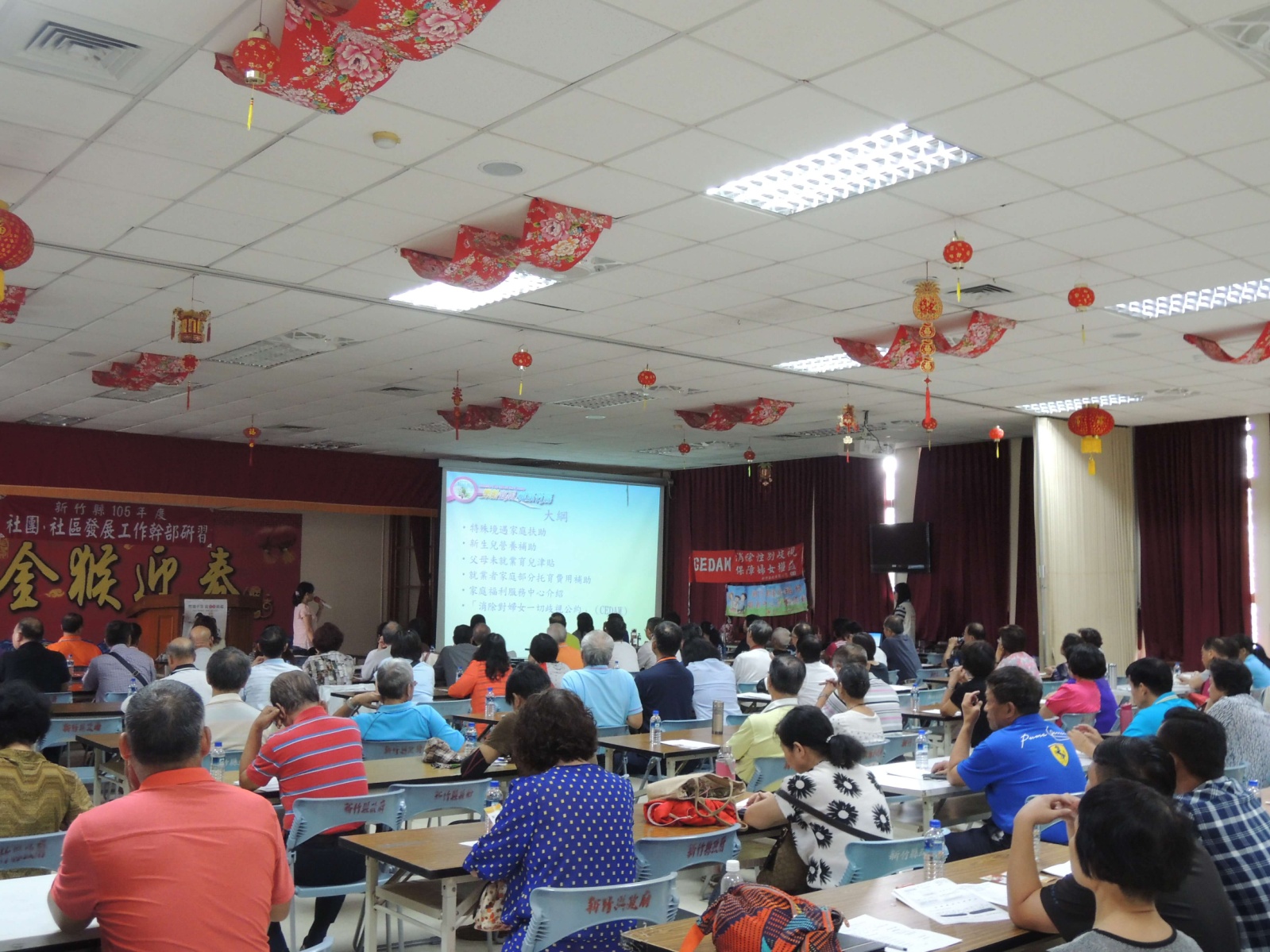 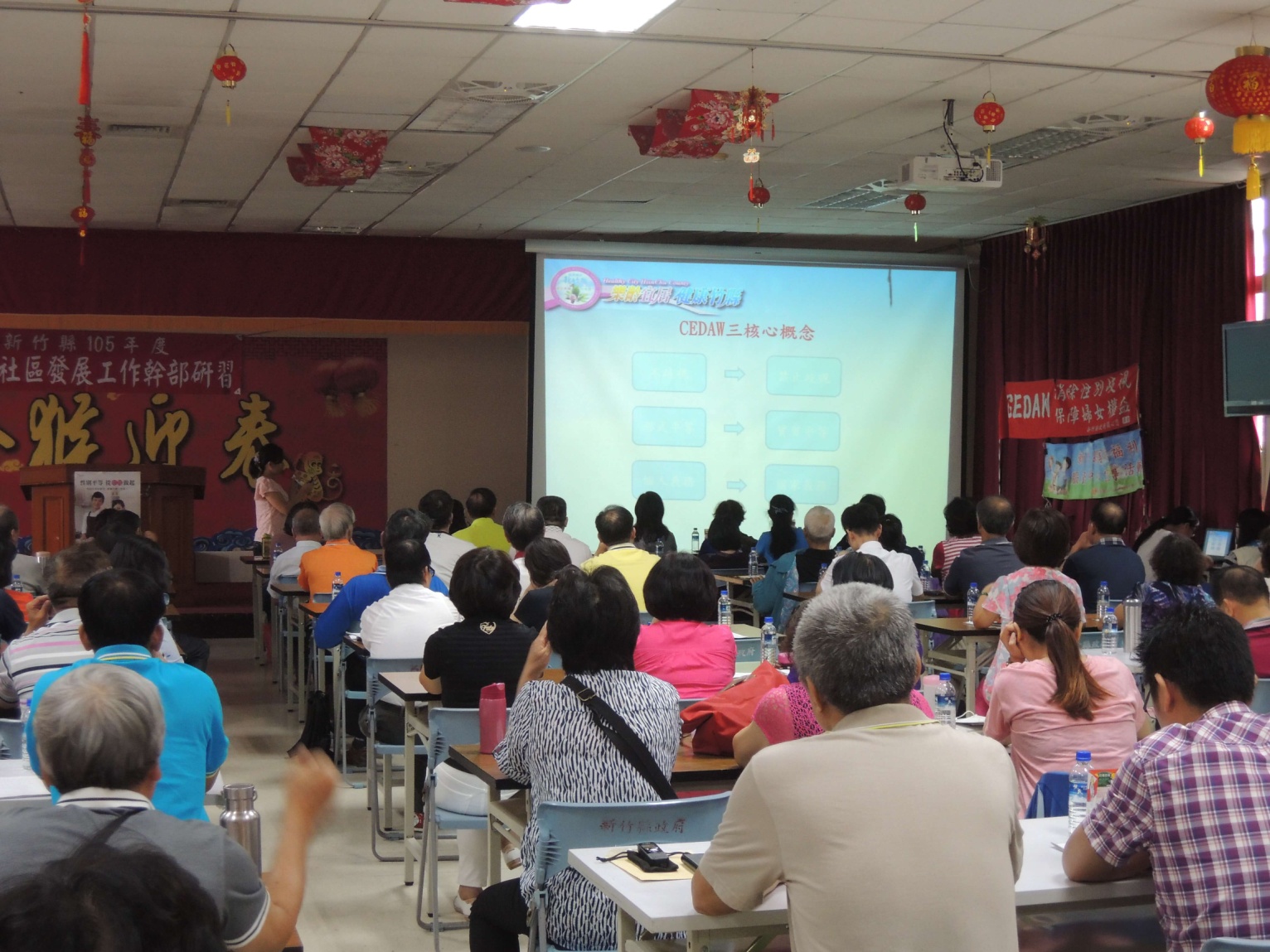 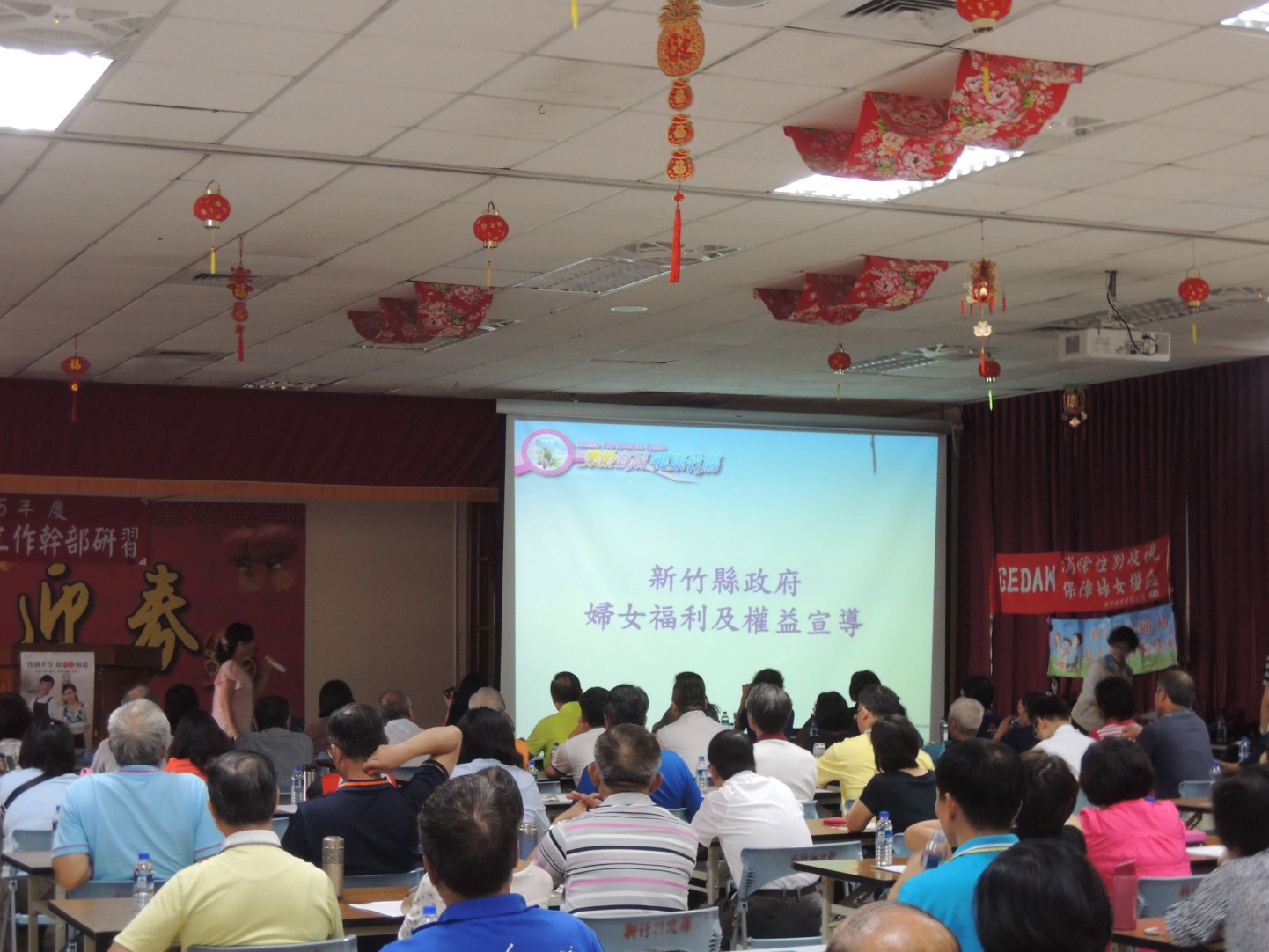 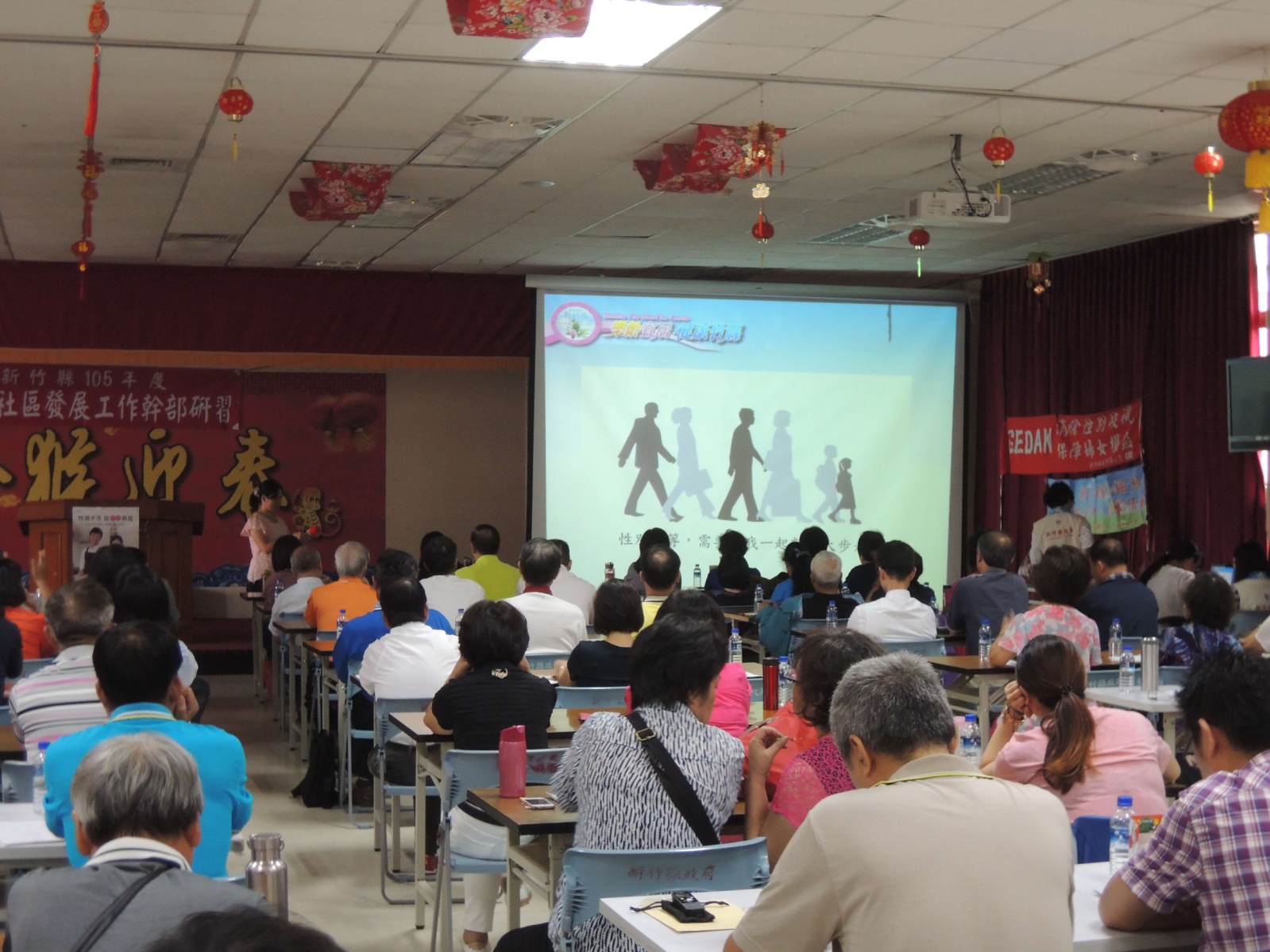 活動名稱社團、社區發展工作幹部研習年度105年日期105-10-24～105-10-24課程類別就業、經濟與福利主辦單位新竹縣政府社會處活動簡介新竹縣政府於105年10月24日10時至12時假本府前棟3樓第2會議室辦理婦女福利權益宣導、家事分擔宣導、CEDAW介紹參加人數152人(女性58人；男性94人)